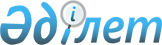 О бюджете сельского округа Жиделиарык на 2022-2024 годы
					
			С истёкшим сроком
			
			
		
					Решение Шиелийского районного маслихата Кызылординской области от 30 декабря 2021 года № 18/24. Прекращено действие в связи с истечением срока
      В соответствии с пунктом 2 статьи 75 Кодекса Республики Казахстан "Бюджетный кодекс Республики Казахстан", пунктом 2-7 статьи 6 Закона Республики Казахстан "О местном государственном управлении и самоуправлении в Республике Казахстан" Шиелийский районный маслихат РЕШИЛ:
      1. Утвердить бюджет сельского округа Жиделиарык на 2022 - 2024 годы согласно приложениям 1, 2 и 3, в том числе на 2022 год в следующих объемах:
      1) доходы – 60 553,4 тысяч тенге, в том числе:
      налоговые поступления – 977,4 тысяч тенге;
      поступления трансфертов – 59 576 тысяч тенге;
      2) затраты – 75 687,6 тысяч тенге;
      3) чистое бюджетное кредитование - 0;
      бюджетные кредиты - 0;
      погашение бюджетных кредитов - 0;
      4) сальдо по операциям с финансовыми активами - 0;
      приобретение финансовых активов - 0;
      поступления от продажи финансовых активов государства - 0;
      5) дефицит (профицит) бюджета - - 15 134,2 тысяч тенге;
      6) финансирование дефицита (использование профицита) бюджета - 15 134,2 тысяч тенге;
      поступление займов – 0;
      погашение займов - 0;
      используемые остатки бюджетных средств - 15 134,2 тысяч тенге.
      Сноска. Пункт 1 - в редакции решения Шиелийского районного маслихата Кызылординской области от 13.12.2022 № 32/15 (вводится в действие с 01.01.2022).


      2. Установить объем бюджетных субвенций, передваемых из районного бюджета в бюджет сельского округа Жиделиарык на 2022 год в сумме 28 625 тысяч тенге.
      3. Настоящее решение вводится в действие с 1 января 2022 года. Бюджет сельского округа Жиделиарык на 2022 год
      Сноска. Приложение 1 - в редакции решения Шиелийского районного маслихата Кызылординской области от 13.12.2022 № 32/15 (вводится в действие с 01.01.2022). Бюджет сельского округа Жиделиарык на 2023 год Бюджет сельского округа Жиделиарык на 2024 год
					© 2012. РГП на ПХВ «Институт законодательства и правовой информации Республики Казахстан» Министерства юстиции Республики Казахстан
				
      Секретарь Шиелийского районного маслихата 

Т. Жагыпбаров
Приложение 1 к решению
Шиелийского районного маслихата
от 30 декабря 2021 года № 18/24
Категория
Категория
Категория
Категория
Категория
Сумма, тысяч тенге
Класс 
Класс 
Класс 
Класс 
Сумма, тысяч тенге
Подкласс
Подкласс
Подкласс
Сумма, тысяч тенге
Наименование
Наименование
Сумма, тысяч тенге
1.Доходы
1.Доходы
60 553,4
1
Налоговые поступления
Налоговые поступления
977,4
01
Подоходный налог
Подоходный налог
9,4
2
Индивидуальный подоходный налог с доходов, не облагаемых у источника выплаты
Индивидуальный подоходный налог с доходов, не облагаемых у источника выплаты
9,4
04
Hалоги на собственность
Hалоги на собственность
968
1
Hалоги на имущество
Hалоги на имущество
83
4
Hалог на транспортные средства
Hалог на транспортные средства
885
4
Поступления трансфертов 
Поступления трансфертов 
59 576
02
Трансферты из вышестоящих органов государственного управления
Трансферты из вышестоящих органов государственного управления
59 576
3
Трансферты из районного (города областного значения) бюджета
Трансферты из районного (города областного значения) бюджета
59 576
Функциональные группы 
Функциональные группы 
Функциональные группы 
Функциональные группы 
Функциональные группы 
Сумма, тысяч тенге
Функциональные подгруппы
Функциональные подгруппы
Функциональные подгруппы
Функциональные подгруппы
Сумма, тысяч тенге
Администраторы бюджетных программ
Администраторы бюджетных программ
Администраторы бюджетных программ
Сумма, тысяч тенге
Бюджетные программы (подпрограммы)
Бюджетные программы (подпрограммы)
Сумма, тысяч тенге
Наименование
Сумма, тысяч тенге
2. Затраты
75 687,6
01
Государственные услуги общего характера
42 113
1
Представительные, исполнительные и другие органы, выполняющие общие функции государственного управления
42 113
124
Аппарат акима города районного значения, села, поселка, сельского округа
42 113
001
Услуги по обеспечению деятельности акима города районного значения, села, поселка, сельского округа
25 513
022
Капитальные расходы государственного органа
3 600
032
Капитальные расходы подведомственных государственных учреждений и организаций
13 000
07
Жилищно-коммунальное хозяйство
1 096,4
3
Благоустройство населенных пунктов
1 096,4
124
Аппарат акима города районного значения, села, поселка, сельского округа
1 096,4
008
Освещение улиц населенных пунктов
1 096,4
009
Обеспечение санитарии населенных пунктов
0
011
Благоустройство и озеленение населенных пунктов
0
08
Культура, спорт, туризм и информационное пространство
17 478
1
Деятельность в области культуры
17 478
124
Аппарат акима города районного значения, села, поселка, сельского округа
17 478
006
Поддержка культурно-досуговой работы на местном уровне
17 478
15
Трансферты
15 000,2
124
Аппарат акима города районного значения, села, поселка, сельского округа
15 000,2
044
Возврат сумм неиспользованных (недоиспользованных) целевых трансфертов, выделенных из республиканского бюджета за счет целевого трансферта из Национального фонда Республики Казахстан
0,1
048
Возврат неиспользованных (недоиспользованных) целевых трансфертов
15 000,1
3.Чистое бюджетное кредитование
0
4. Сальдо по операциям с финансовыми активами
0
5. Дефицит (профицит) бюджета
-15 134,2
6. Финансирование дефицита (использование профицита) бюджета
15 134,2
8
Используемые остатки бюджетных средств
15 134,2
01
Остатки бюджетных средств
15 134,2
1
Свободные остатки бюджетных средств
15 134,2
001
Свободные остатки бюджетных средств
15 134,2Приложение 2 к решению
Шиелийского районного маслихата
от 30 декабря 2021 года № 18/24
Категория
Категория
Категория
Категория
Категория
Сумма, тысяч тенге
Класс 
Класс 
Класс 
Класс 
Сумма, тысяч тенге
Подкласс
Подкласс
Подкласс
Сумма, тысяч тенге
Наименование
Наименование
1.Доходы
1.Доходы
40 607
1
Налоговые поступления
Налоговые поступления
705
04
Hалоги на собственность
Hалоги на собственность
705
1
Hалоги на имущество
Hалоги на имущество
87
4
Hалог на транспортные средства
Hалог на транспортные средства
618
4
Поступления трансфертов 
Поступления трансфертов 
39 902
02
Трансферты из вышестоящих органов государственного управления
Трансферты из вышестоящих органов государственного управления
39 902
3
Трансферты из районного (города областного значения) бюджета
Трансферты из районного (города областного значения) бюджета
39 902
Функциональные группы 
Функциональные группы 
Функциональные группы 
Функциональные группы 
Функциональные группы 
Сумма, тысяч тенге
Функциональные подгруппы
Функциональные подгруппы
Функциональные подгруппы
Функциональные подгруппы
Сумма, тысяч тенге
Администраторы бюджетных программ
Администраторы бюджетных программ
Администраторы бюджетных программ
Сумма, тысяч тенге
Бюджетные программы (подпрограммы)
Бюджетные программы (подпрограммы)
Сумма, тысяч тенге
Наименование
Сумма, тысяч тенге
2. Затраты
40 607
01
Государственные услуги общего характера
25 959
1
Представительные, исполнительные и другие органы, выполняющие общие функции государственного управления
25 959
124
Аппарат акима города районного значения, села, поселка, сельского округа
25 959
001
Услуги по обеспечению деятельности акима города районного значения, села, поселка, сельского округа
25 959
07
Жилищно-коммунальное хозяйство
238
3
Благоустройство населенных пунктов
238
124
Аппарат акима города районного значения, села, поселка, сельского округа
238
008
Освещение улиц населенных пунктов
238
009
Обеспечение санитарии населенных пунктов
0
011
Благоустройство и озеленение населенных пунктов
0
08
Культура, спорт, туризм и информационное пространство
14 410
1
Деятельность в области культуры
14 410
124
Аппарат акима города районного значения, села, поселка, сельского округа
14 410
006
Поддержка культурно-досуговой работы на местном уровне
14 410
15
Трансферты
0
1
Трансферты
0
124
Аппарат акима города районного значения, села, поселка, сельского округа
0
048
Возврат неиспользованных (недоиспользованных) целевых трансфертов
0
3.Чистое бюджетное кредитование
0
4. Сальдо по операциям с финансовыми активами
0
5. Дефицит (профицит) бюджета
0
6. Финансирование дефицита (использование профицита) бюджета
0
8
Используемые остатки бюджетных средств
0
01
Остатки бюджетных средств
0
1
Свободные остатки бюджетных средств
0
001
Свободные остатки бюджетных средств
0Приложение 3 к решению
Шиелийского районного маслихата
от 30 декабря 2021 года № 18/24
Категория
Категория
Категория
Категория
Категория
Сумма, тысяч тенге
Класс 
Класс 
Класс 
Класс 
Сумма, тысяч тенге
Подкласс
Подкласс
Подкласс
Сумма, тысяч тенге
Наименование
Наименование
Сумма, тысяч тенге
1.Доходы
1.Доходы
42 638 
1
Налоговые поступления
Налоговые поступления
769
04
Hалоги на собственность
Hалоги на собственность
769
1
Hалоги на имущество
Hалоги на имущество
95
4
Hалог на транспортные средства
Hалог на транспортные средства
674
4
Поступления трансфертов 
Поступления трансфертов 
41 869
02
Трансферты из вышестоящих органов государственного управления
Трансферты из вышестоящих органов государственного управления
41 869
3
Трансферты из районного (города областного значения) бюджета
Трансферты из районного (города областного значения) бюджета
41 869
Функциональные группы 
Функциональные группы 
Функциональные группы 
Функциональные группы 
Функциональные группы 
Сумма, тысяч тенге
Функциональные подгруппы
Функциональные подгруппы
Функциональные подгруппы
Функциональные подгруппы
Сумма, тысяч тенге
Администраторы бюджетных программ
Администраторы бюджетных программ
Администраторы бюджетных программ
Сумма, тысяч тенге
Бюджетные программы (подпрограммы)
Бюджетные программы (подпрограммы)
Сумма, тысяч тенге
Наименование
Сумма, тысяч тенге
2. Затраты
42 638
01
Государственные услуги общего характера
27 257
1
Представительные, исполнительные и другие органы, выполняющие общие функции государственного управления
27 257
124
Аппарат акима города районного значения, села, поселка, сельского округа
27 257
001
Услуги по обеспечению деятельности акима города районного значения, села, поселка, сельского округа
27 257
07
Жилищно-коммунальное хозяйство
250
3
Благоустройство населенных пунктов
250
124
Аппарат акима города районного значения, села, поселка, сельского округа
250
008
Освещение улиц населенных пунктов
250
009
Обеспечение санитарии населенных пунктов
0
011
Благоустройство и озеленение населенных пунктов
0
08
Культура, спорт, туризм и информационное пространство
15 131
1
Деятельность в области культуры
15 131
124
Аппарат акима города районного значения, села, поселка, сельского округа
15 131
006
Поддержка культурно-досуговой работы на местном уровне
15 131
15
Трансферты
0
1
Трансферты
0
124
Аппарат акима города районного значения, села, поселка, сельского округа
0
048
Возврат неиспользованных (недоиспользованных) целевых трансфертов
0
3.Чистое бюджетное кредитование
0
4. Сальдо по операциям с финансовыми активами
0
5. Дефицит (профицит) бюджета
0
6. Финансирование дефицита (использование профицита) бюджета
0
8
Используемые остатки бюджетных средств
0
01
Остатки бюджетных средств
0
1
Свободные остатки бюджетных средств
0
001
Свободные остатки бюджетных средств
0